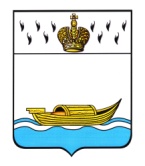 ДУМА ВЫШНЕВОЛОЦКОГО ГОРОДСКОГО ОКРУГАРЕШЕНИЕот 26.09.2019 				     № 11О создании постоянных депутатскихкомиссий Думы Вышневолоцкогогородского округаРуководствуясь статьей 35.1 Федерального закона от 06.10.2003 № 131-ФЗ «Об общих принципах организации местного самоуправления в Российской Федерации», в соответствии с Регламентом Думы Вышневолоцкого городского округа, утвержденным решением Думы Вышневолоцкого городского округа от 26.09.2019г. № 1, Дума Вышневолоцкого городского округа решила:1. Создать постоянные депутатские комиссии Думы Вышневолоцкого городского округа:- по бюджету, финансам, налогам, муниципальной собственности и земельным отношениям;- по вопросам местного самоуправления и законности;- по вопросам социально – экономического развития Вышневолоцкого городского округа и ЖКХ;- по вопросам образования культуры, спорта, туризма и молодежной политики.2. Настоящее решение вступает в силу со дня его принятия, подлежит официальному опубликованию в газете «Вышневолоцкая правда» и размещению на официальном сайте города Вышний Волочек в информационно-телекоммуникационной сети «Интернет».Председатель Думы Вышневолоцкого городского округа  Н.Н. Адров